Weather during the previous forecast periodAccording to meteorological data recorded at Agro meteorological Observatory, Pusa (Bihar), average maximum and minimum temperature were 32.5°C and 26.5°C respectively. Average relative humidity was 87 percent at 0700 hrs. and 83 percent at 1400 hrs. Soil temperature at 5 cm depth was 29.3°C at 0700 hrs. and 31.6°C at 1400 hrs. Average wind speed, daily sunshine hours and average daily evaporation were 5.2 km/hr, 7.3 hours and 3.9 mm respectively. At the center, about 16.4 mm rainfall has been recorded. Medium Range Weather Forecast(29th August-2nd September, 2018)(Begusarai)Advisory for the farmers(A. Sattar)(Nodal Officer)Weather during the previous forecast periodAccording to meteorological data recorded at Agro meteorological Observatory, Pusa (Bihar), average maximum and minimum temperature were 32.5°C and 26.5°C respectively. Average relative humidity was 87 percent at 0700 hrs. and 83 percent at 1400 hrs. Soil temperature at 5 cm depth was 29.3°C at 0700 hrs. and 31.6°C at 1400 hrs. Average wind speed, daily sunshine hours and average daily evaporation were 5.2 km/hr, 7.3 hours and 3.9 mm respectively. At the center, about 16.4 mm rainfall has been recorded. Medium Range Weather Forecast(29th August-2nd September, 2018) (Darbhanga)Advisory for the farmers (A. Sattar)(Nodal Officer)Weather during the previous forecast periodAccording to meteorological data recorded at Agro meteorological Observatory, Pusa (Bihar), average maximum and minimum temperature were 32.5°C and 26.5°C respectively. Average relative humidity was 87 percent at 0700 hrs. and 83 percent at 1400 hrs. Soil temperature at 5 cm depth was 29.3°C at 0700 hrs. and 31.6°C at 1400 hrs. Average wind speed, daily sunshine hours and average daily evaporation were 5.2 km/hr, 7.3 hours and 3.9 mm respectively. At the center, about 16.4 mm rainfall has been recorded. Medium Range Weather Forecast(29th August-2nd September, 2018) (East Champaran)Advisory for the farmers (A. Sattar)(Nodal Officer)Weather during the previous forecast periodAccording to meteorological data recorded at Agro meteorological Observatory, Pusa (Bihar), average maximum and minimum temperature were 32.5°C and 26.5°C respectively. Average relative humidity was 87 percent at 0700 hrs. and 83 percent at 1400 hrs. Soil temperature at 5 cm depth was 29.3°C at 0700 hrs. and 31.6°C at 1400 hrs. Average wind speed, daily sunshine hours and average daily evaporation were 5.2 km/hr, 7.3 hours and 3.9 mm respectively. At the center, about 16.4 mm rainfall has been recorded. Medium Range Weather Forecast(29th August-2nd September, 2018) (Gopalganj)Advisory for the farmers (A. Sattar)(Nodal Officer)Weather during the previous forecast periodAccording to meteorological data recorded at Agro meteorological Observatory, Pusa (Bihar), average maximum and minimum temperature were 32.5°C and 26.5°C respectively. Average relative humidity was 87 percent at 0700 hrs. and 83 percent at 1400 hrs. Soil temperature at 5 cm depth was 29.3°C at 0700 hrs. and 31.6°C at 1400 hrs. Average wind speed, daily sunshine hours and average daily evaporation were 5.2 km/hr, 7.3 hours and 3.9 mm respectively. At the center, about 16.4 mm rainfall has been recorded. Medium Range Weather Forecast(29th August-2nd September, 2018) (Madhubani)Advisory for the farmers (A. Sattar)(Nodal Officer)Weather during the previous forecast periodAccording to meteorological data recorded at Agro meteorological Observatory, Pusa (Bihar), average maximum and minimum temperature were 32.5°C and 26.5°C respectively. Average relative humidity was 87 percent at 0700 hrs. and 83 percent at 1400 hrs. Soil temperature at 5 cm depth was 29.3°C at 0700 hrs. and 31.6°C at 1400 hrs. Average wind speed, daily sunshine hours and average daily evaporation were 5.2 km/hr, 7.3 hours and 3.9 mm respectively. At the center, about 16.4 mm rainfall has been recorded. Medium Range Weather Forecast(29th August-2nd September, 2018) (Muzaffarpur)Advisory for the farmers (A. Sattar)(Nodal Officer)Weather during the previous forecast periodAccording to meteorological data recorded at Agro meteorological Observatory, Pusa (Bihar), average maximum and minimum temperature were 32.5°C and 26.5°C respectively. Average relative humidity was 87 percent at 0700 hrs. and 83 percent at 1400 hrs. Soil temperature at 5 cm depth was 29.3°C at 0700 hrs. and 31.6°C at 1400 hrs. Average wind speed, daily sunshine hours and average daily evaporation were 5.2 km/hr, 7.3 hours and 3.9 mm respectively. At the center, about 16.4 mm rainfall has been recorded. Medium Range Weather Forecast(29th August-2nd September, 2018) (Samastipur)Advisory for the farmers (A. Sattar)(Nodal Officer)Weather during the previous forecast periodAccording to meteorological data recorded at Agro meteorological Observatory, Pusa (Bihar), average maximum and minimum temperature were 32.5°C and 26.5°C respectively. Average relative humidity was 87 percent at 0700 hrs. and 83 percent at 1400 hrs. Soil temperature at 5 cm depth was 29.3°C at 0700 hrs. and 31.6°C at 1400 hrs. Average wind speed, daily sunshine hours and average daily evaporation were 5.2 km/hr, 7.3 hours and 3.9 mm respectively. At the center, about 16.4 mm rainfall has been recorded. Medium Range Weather Forecast(29th August-2nd September, 2018) (Saran)Advisory for the farmers (A. Sattar)(Nodal Officer)Weather during the previous forecast periodAccording to meteorological data recorded at Agro meteorological Observatory, Pusa (Bihar), average maximum and minimum temperature were 32.5°C and 26.5°C respectively. Average relative humidity was 87 percent at 0700 hrs. and 83 percent at 1400 hrs. Soil temperature at 5 cm depth was 29.3°C at 0700 hrs. and 31.6°C at 1400 hrs. Average wind speed, daily sunshine hours and average daily evaporation were 5.2 km/hr, 7.3 hours and 3.9 mm respectively. At the center, about 16.4 mm rainfall has been recorded. Medium Range Weather Forecast(29th August-2nd September, 2018) (Shivhar)Advisory for the farmers (A. Sattar)(Nodal Officer)Weather during the previous forecast periodAccording to meteorological data recorded at Agro meteorological Observatory, Pusa (Bihar), average maximum and minimum temperature were 32.5°C and 26.5°C respectively. Average relative humidity was 87 percent at 0700 hrs. and 83 percent at 1400 hrs. Soil temperature at 5 cm depth was 29.3°C at 0700 hrs. and 31.6°C at 1400 hrs. Average wind speed, daily sunshine hours and average daily evaporation were 5.2 km/hr, 7.3 hours and 3.9 mm respectively. At the center, about 16.4 mm rainfall has been recorded. Medium Range Weather Forecast(29th August-2nd September, 2018) (Sitamarhi)Advisory for the farmers (A. Sattar)(Nodal Officer)Weather during the previous forecast periodAccording to meteorological data recorded at Agro meteorological Observatory, Pusa (Bihar), average maximum and minimum temperature were 32.5°C and 26.5°C respectively. Average relative humidity was 87 percent at 0700 hrs. and 83 percent at 1400 hrs. Soil temperature at 5 cm depth was 29.3°C at 0700 hrs. and 31.6°C at 1400 hrs. Average wind speed, daily sunshine hours and average daily evaporation were 5.2 km/hr, 7.3 hours and 3.9 mm respectively. At the center, about 16.4 mm rainfall has been recorded. Medium Range Weather Forecast(29th August-2nd September, 2018) (Siwan)Advisory for the farmers (A. Sattar)(Nodal Officer)Weather during the previous forecast periodAccording to meteorological data recorded at Agro meteorological Observatory, Pusa (Bihar), average maximum and minimum temperature were 32.5°C and 26.5°C respectively. Average relative humidity was 87 percent at 0700 hrs. and 83 percent at 1400 hrs. Soil temperature at 5 cm depth was 29.3°C at 0700 hrs. and 31.6°C at 1400 hrs. Average wind speed, daily sunshine hours and average daily evaporation were 5.2 km/hr, 7.3 hours and 3.9 mm respectively. At the center, about 16.4 mm rainfall has been recorded. Medium Range Weather Forecast(29th August-2nd September, 2018) (Vaishali)Advisory for the farmers (A. Sattar)(Nodal Officer)Weather during the previous forecast periodAccording to meteorological data recorded at Agro meteorological Observatory, Pusa (Bihar), average maximum and minimum temperature were 32.5°C and 26.5°C respectively. Average relative humidity was 87 percent at 0700 hrs. and 83 percent at 1400 hrs. Soil temperature at 5 cm depth was 29.3°C at 0700 hrs. and 31.6°C at 1400 hrs. Average wind speed, daily sunshine hours and average daily evaporation were 5.2 km/hr, 7.3 hours and 3.9 mm respectively. At the center, about 16.4 mm rainfall has been recorded. Medium Range Weather Forecast(29th August-2nd September, 2018) (West Champaran)Advisory for the farmers (A. Sattar)(Nodal Officer)GRAMIN KRISHI MAUSAM SEWA (GKMS)AGRO-METEOROLOGY DIVISIONDr. Rajendra Prasad Central Agricultural University, Pusa Samastipur, Bihar -848 125GRAMIN KRISHI MAUSAM SEWA (GKMS)AGRO-METEOROLOGY DIVISIONDr. Rajendra Prasad Central Agricultural University, Pusa Samastipur, Bihar -848 125GRAMIN KRISHI MAUSAM SEWA (GKMS)AGRO-METEOROLOGY DIVISIONDr. Rajendra Prasad Central Agricultural University, Pusa Samastipur, Bihar -848 125Bulletin No. 62Date: Tuesday, 28th August, 2018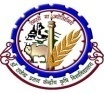   Phone No : 06274-240266Weather parameters29th August30th  August31st August1st September2nd SeptemberRemarksRainfall(mm)1010151520Light to mediumMax. T (°C)3435343334Maximum temperature will remain between 33-35°C and the minimum between 26-27°C.Mini. T (°C)2627262627Maximum temperature will remain between 33-35°C and the minimum between 26-27°C.Cloud cover (okta)76678Mainly cloudy skyMax Relative Humidity (%)9595959595Min Relative Humidity (%)7070707070Wind speed (kmph)1010101015Wind direction(deg)EasterlyEasterlyEasterlyEasterlyEasterlyEasterlyCropPhenophases Advisory (Based on weather forecast)Animal care-Farmers are advised that they should not feed the milch animals drenched fodder or other feeds in order to protect them from infectious disease. The feet of animals should be washed with the solution of potassium permanganate to avoid mastitis disease. It is advised not to allow the animals to sit on floor immediately after milking. It is advised to wash the udders of the animals after milking. Farmers can check the incidence of subclinical mastitis by testing pH value of milk with litmus paper. If pH of milk exceeds above 7.0, Mammidium, Mastikill, Mammiup medicines should be applied and feeding of mineral mixture@50 gram/animal /day is advised. Proper sanitation and hygiene should be maintained at the place where animals are kept.PaddyTilleringRegular monitoring is advised for infestation of stem borer and leaf folder insect pest in paddy crop. If infestation is observed, application of cartap hydrochloride 4G(Caldan) @10kg/acre is advised to protect the crop.Monitoring of khaira disease is advised in paddy crop. The disease is caused by zinc deficiency. If symptoms occur, spraying of zinc sulphate@5.0 kg mixed with lime@2.5 kg in 500 liters of water is advised for one hectare cropped area.Ladys finger(Okra)FruitingMonitoring is advised for Yellow Vein Mosaic Virus (YMV) disease in okra. This is caused by white fly. If infestation (diseased plant) seen in the crop field, spraying of Imidacloprid @ 0.3ml/litre of water is advised in clear day condition. September Pigeon pea(Arhar)SowingIn upland areas, sowing of Pusa-9 and Sarad varieties of September pigeon pea is advised. Application of 20kg/ha Nitrogen, 45kg/ha Phosphorus, 20 kg/ha Potash and 20 kg sulphur/ha is advised during land preparation. Seed should be treated with Thiram/Capton @2.5gm/kg of seed.Regular monitoring is advised in July sown pigeon pea crop against insect pest and disease infestation. Intercultural operation is also suggested.Pointed guardPlantingPlanting of Rajendra parwal-1, Rajendra Parwal-2, FP-1, FP-3, Swarm rekha, Swarn allokik, IIVR-1, 2, 105 varieties of pointed guard is advised in north Bihar. Seed rate @2500 plants/hectare with planting distance of 2x2 meter are advised. Application of 3-5 kilogram Compost, 250 gram Neem or Castor cake, 100 gram Single Super Phosphate(SSP), 25 gram Murate of Potash (MOP) and 10-15 gram Thimate/pit before planting is recommended. To destroy the soil borne diseases and for better crop health, farmers are advised to apply Trichoderma in the soil. Mix 1.0 kg of Trichoderma with 100 kg of wet cow dung and keep it on the shaded floor for 6-7 days covered with polythene. The mixture should be broadcast in the field after last ploughing. It is advised to maintain temperature of the mixture at around 25-30°C. Ensure that these mixture does not come in contact with chemical fertilizer.To destroy the soil borne diseases and for better crop health, farmers are advised to apply Trichoderma in the soil. Mix 1.0 kg of Trichoderma with 100 kg of wet cow dung and keep it on the shaded floor for 6-7 days covered with polythene. The mixture should be broadcast in the field after last ploughing. It is advised to maintain temperature of the mixture at around 25-30°C. Ensure that these mixture does not come in contact with chemical fertilizer.To destroy the soil borne diseases and for better crop health, farmers are advised to apply Trichoderma in the soil. Mix 1.0 kg of Trichoderma with 100 kg of wet cow dung and keep it on the shaded floor for 6-7 days covered with polythene. The mixture should be broadcast in the field after last ploughing. It is advised to maintain temperature of the mixture at around 25-30°C. Ensure that these mixture does not come in contact with chemical fertilizer.GRAMIN KRISHI MAUSAM SEWA (GKMS)AGRO-METEOROLOGY DIVISIONDr. Rajendra Prasad Central Agricultural University, Pusa Samastipur, Bihar -848 125GRAMIN KRISHI MAUSAM SEWA (GKMS)AGRO-METEOROLOGY DIVISIONDr. Rajendra Prasad Central Agricultural University, Pusa Samastipur, Bihar -848 125GRAMIN KRISHI MAUSAM SEWA (GKMS)AGRO-METEOROLOGY DIVISIONDr. Rajendra Prasad Central Agricultural University, Pusa Samastipur, Bihar -848 125Bulletin No. 62Date: Tuesday, 28th August, 2018  Phone No : 06274-240266Weather parameters29th August30th  August31st August1st September2nd SeptemberRemarksRainfall(mm)1010101020Light to mediumMax. T (°C)3334343433Maximum temperature will remain between 33-34°C and the minimum between 25-26°C.Mini. T (°C)2626262625Maximum temperature will remain between 33-34°C and the minimum between 25-26°C.Cloud cover (okta)87568Mainly cloudy skyMax Relative Humidity (%)9595959595Min Relative Humidity (%)7070707070Wind speed (kmph)1510151515Wind direction(deg)EasterlyEasterlyEasterlyEasterlyEasterlyEasterlyCropPhenophases Advisory (Based on weather forecast)Animal care-Farmers are advised that they should not feed the milch animals drenched fodder or other feeds in order to protect them from infectious disease. The feet of animals should be washed with the solution of potassium permanganate to avoid mastitis disease. It is advised not to allow the animals to sit on floor immediately after milking. It is advised to wash the udders of the animals after milking. Farmers can check the incidence of subclinical mastitis by testing pH value of milk with litmus paper. If pH of milk exceeds above 7.0, Mammidium, Mastikill, Mammiup medicines should be applied and feeding of mineral mixture@50 gram/animal /day is advised. Proper sanitation and hygiene should be maintained at the place where animals are kept.PaddyTilleringRegular monitoring is advised for infestation of stem borer and leaf folder insect pest in paddy crop. If infestation is observed, application of cartap hydrochloride 4G(Caldan) @10kg/acre is advised to protect the crop.Monitoring of khaira disease is advised in paddy crop. The disease is caused by zinc deficiency. If symptoms occur, spraying of zinc sulphate@5.0 kg mixed with lime@2.5 kg in 500 liters of water is advised for one hectare cropped area.Ladys finger(Okra)FruitingMonitoring is advised for Yellow Vein Mosaic Virus (YMV) disease in okra. This is caused by white fly. If infestation (diseased plant) seen in the crop field, spraying of Imidacloprid @ 0.3ml/litre of water is advised in clear day condition. September Pigeon pea(Arhar)SowingIn upland areas, sowing of Pusa-9 and Sarad varieties of September pigeon pea is advised. Application of 20kg/ha Nitrogen, 45kg/ha Phosphorus, 20 kg/ha Potash and 20 kg sulphur/ha is advised during land preparation. Seed should be treated with Thiram/Capton @2.5gm/kg of seed.Regular monitoring is advised in July sown pigeon pea crop against insect pest and disease infestation. Intercultural operation is also suggested.Pointed guardPlantingPlanting of Rajendra parwal-1, Rajendra Parwal-2, FP-1, FP-3, Swarm rekha, Swarn allokik, IIVR-1, 2, 105 varieties of pointed guard is advised in north Bihar. Seed rate @2500 plants/hectare with planting distance of 2x2 meter are advised. Application of 3-5 kilogram Compost, 250 gram Neem or Castor cake, 100 gram Single Super Phosphate(SSP), 25 gram Murate of Potash (MOP) and 10-15 gram Thimate/pit before planting is recommended. To destroy the soil borne diseases and for better crop health, farmers are advised to apply Trichoderma in the soil. Mix 1.0 kg of Trichoderma with 100 kg of wet cow dung and keep it on the shaded floor for 6-7 days covered with polythene. The mixture should be broadcast in the field after last ploughing. It is advised to maintain temperature of the mixture at around 25-30°C. Ensure that these mixture does not come in contact with chemical fertilizer.To destroy the soil borne diseases and for better crop health, farmers are advised to apply Trichoderma in the soil. Mix 1.0 kg of Trichoderma with 100 kg of wet cow dung and keep it on the shaded floor for 6-7 days covered with polythene. The mixture should be broadcast in the field after last ploughing. It is advised to maintain temperature of the mixture at around 25-30°C. Ensure that these mixture does not come in contact with chemical fertilizer.To destroy the soil borne diseases and for better crop health, farmers are advised to apply Trichoderma in the soil. Mix 1.0 kg of Trichoderma with 100 kg of wet cow dung and keep it on the shaded floor for 6-7 days covered with polythene. The mixture should be broadcast in the field after last ploughing. It is advised to maintain temperature of the mixture at around 25-30°C. Ensure that these mixture does not come in contact with chemical fertilizer.GRAMIN KRISHI MAUSAM SEWA (GKMS)AGRO-METEOROLOGY DIVISIONDr. Rajendra Prasad Central Agricultural University, Pusa Samastipur, Bihar -848 125GRAMIN KRISHI MAUSAM SEWA (GKMS)AGRO-METEOROLOGY DIVISIONDr. Rajendra Prasad Central Agricultural University, Pusa Samastipur, Bihar -848 125GRAMIN KRISHI MAUSAM SEWA (GKMS)AGRO-METEOROLOGY DIVISIONDr. Rajendra Prasad Central Agricultural University, Pusa Samastipur, Bihar -848 125Bulletin No. 62Date: Tuesday, 28th August, 2018  Phone No : 06274-240266Weather parameters29th August30th  August31st August1st September2nd SeptemberRemarksRainfall(mm)1520203020Light to mediumMax. T (°C)3534343334Maximum temperature will remain between 33-35°C and the minimum between 26-27°C.Mini. T (°C)2726262626Maximum temperature will remain between 33-35°C and the minimum between 26-27°C.Cloud cover (okta)87788Mainly cloudy skyMax Relative Humidity (%)959510010095Min Relative Humidity (%)7070757575Wind speed (kmph)1510101010Wind direction(deg)EasterlyEasterlyEasterlyEasterlyEasterlyEasterlyCropPhenophases Advisory (Based on weather forecast)Animal care-Farmers are advised that they should not feed the milch animals drenched fodder or other feeds in order to protect them from infectious disease. The feet of animals should be washed with the solution of potassium permanganate to avoid mastitis disease. It is advised not to allow the animals to sit on floor immediately after milking. It is advised to wash the udders of the animals after milking. Farmers can check the incidence of subclinical mastitis by testing pH value of milk with litmus paper. If pH of milk exceeds above 7.0, Mammidium, Mastikill, Mammiup medicines should be applied and feeding of mineral mixture@50 gram/animal /day is advised. Proper sanitation and hygiene should be maintained at the place where animals are kept.PaddyTilleringRegular monitoring is advised for infestation of stem borer and leaf folder insect pest in paddy crop. If infestation is observed, application of cartap hydrochloride 4G(Caldan) @10kg/acre is advised to protect the crop.Monitoring of khaira disease is advised in paddy crop. The disease is caused by zinc deficiency. If symptoms occur, spraying of zinc sulphate@5.0 kg mixed with lime@2.5 kg in 500 liters of water is advised for one hectare cropped area.Ladys finger(Okra)FruitingMonitoring is advised for Yellow Vein Mosaic Virus (YMV) disease in okra. This is caused by white fly. If infestation (diseased plant) seen in the crop field, spraying of Imidacloprid @ 0.3ml/litre of water is advised in clear day condition. September Pigeon pea(Arhar)SowingIn upland areas, sowing of Pusa-9 and Sarad varieties of September pigeon pea is advised. Application of 20kg/ha Nitrogen, 45kg/ha Phosphorus, 20 kg/ha Potash and 20 kg sulphur/ha is advised during land preparation. Seed should be treated with Thiram/Capton @2.5gm/kg of seed.Regular monitoring is advised in July sown pigeon pea crop against insect pest and disease infestation. Intercultural operation is also suggested.Pointed guardPlantingPlanting of Rajendra parwal-1, Rajendra Parwal-2, FP-1, FP-3, Swarm rekha, Swarn allokik, IIVR-1, 2, 105 varieties of pointed guard is advised in north Bihar. Seed rate @2500 plants/hectare with planting distance of 2x2 meter are advised. Application of 3-5 kilogram Compost, 250 gram Neem or Castor cake, 100 gram Single Super Phosphate(SSP), 25 gram Murate of Potash (MOP) and 10-15 gram Thimate/pit before planting is recommended. To destroy the soil borne diseases and for better crop health, farmers are advised to apply Trichoderma in the soil. Mix 1.0 kg of Trichoderma with 100 kg of wet cow dung and keep it on the shaded floor for 6-7 days covered with polythene. The mixture should be broadcast in the field after last ploughing. It is advised to maintain temperature of the mixture at around 25-30°C. Ensure that these mixture does not come in contact with chemical fertilizer.To destroy the soil borne diseases and for better crop health, farmers are advised to apply Trichoderma in the soil. Mix 1.0 kg of Trichoderma with 100 kg of wet cow dung and keep it on the shaded floor for 6-7 days covered with polythene. The mixture should be broadcast in the field after last ploughing. It is advised to maintain temperature of the mixture at around 25-30°C. Ensure that these mixture does not come in contact with chemical fertilizer.To destroy the soil borne diseases and for better crop health, farmers are advised to apply Trichoderma in the soil. Mix 1.0 kg of Trichoderma with 100 kg of wet cow dung and keep it on the shaded floor for 6-7 days covered with polythene. The mixture should be broadcast in the field after last ploughing. It is advised to maintain temperature of the mixture at around 25-30°C. Ensure that these mixture does not come in contact with chemical fertilizer.GRAMIN KRISHI MAUSAM SEWA (GKMS)AGRO-METEOROLOGY DIVISIONDr. Rajendra Prasad Central Agricultural University, Pusa Samastipur, Bihar -848 125GRAMIN KRISHI MAUSAM SEWA (GKMS)AGRO-METEOROLOGY DIVISIONDr. Rajendra Prasad Central Agricultural University, Pusa Samastipur, Bihar -848 125GRAMIN KRISHI MAUSAM SEWA (GKMS)AGRO-METEOROLOGY DIVISIONDr. Rajendra Prasad Central Agricultural University, Pusa Samastipur, Bihar -848 125Bulletin No. 62Date: Tuesday, 28th August, 2018  Phone No : 06274-240266Weather parameters29th August30th  August31st August1st September2nd SeptemberRemarksRainfall(mm)1510102020Light to mediumMax. T (°C)3435343334Maximum temperature will remain between 33-35°C and the minimum between 26-27°C.Mini. T (°C)2726272627Maximum temperature will remain between 33-35°C and the minimum between 26-27°C.Cloud cover (okta)87788Mainly cloudy skyMax Relative Humidity (%)959510010095Min Relative Humidity (%)7070757575Wind speed (kmph)1510101010Wind direction(deg)EasterlyEasterlyEasterlyEasterlyEasterlyEasterlyCropPhenophases Advisory (Based on weather forecast)Animal care-Farmers are advised that they should not feed the milch animals drenched fodder or other feeds in order to protect them from infectious disease. The feet of animals should be washed with the solution of potassium permanganate to avoid mastitis disease. It is advised not to allow the animals to sit on floor immediately after milking. It is advised to wash the udders of the animals after milking. Farmers can check the incidence of subclinical mastitis by testing pH value of milk with litmus paper. If pH of milk exceeds above 7.0, Mammidium, Mastikill, Mammiup medicines should be applied and feeding of mineral mixture@50 gram/animal /day is advised. Proper sanitation and hygiene should be maintained at the place where animals are kept.PaddyTilleringRegular monitoring is advised for infestation of stem borer and leaf folder insect pest in paddy crop. If infestation is observed, application of cartap hydrochloride 4G(Caldan) @10kg/acre is advised to protect the crop.Monitoring of khaira disease is advised in paddy crop. The disease is caused by zinc deficiency. If symptoms occur, spraying of zinc sulphate@5.0 kg mixed with lime@2.5 kg in 500 liters of water is advised for one hectare cropped area.Ladys finger(Okra)FruitingMonitoring is advised for Yellow Vein Mosaic Virus (YMV) disease in okra. This is caused by white fly. If infestation (diseased plant) seen in the crop field, spraying of Imidacloprid @ 0.3ml/litre of water is advised in clear day condition. September Pigeon pea(Arhar)SowingIn upland areas, sowing of Pusa-9 and Sarad varieties of September pigeon pea is advised. Application of 20kg/ha Nitrogen, 45kg/ha Phosphorus, 20 kg/ha Potash and 20 kg sulphur/ha is advised during land preparation. Seed should be treated with Thiram/Capton @2.5gm/kg of seed.Regular monitoring is advised in July sown pigeon pea crop against insect pest and disease infestation. Intercultural operation is also suggested.Pointed guardPlantingPlanting of Rajendra parwal-1, Rajendra Parwal-2, FP-1, FP-3, Swarm rekha, Swarn allokik, IIVR-1, 2, 105 varieties of pointed guard is advised in north Bihar. Seed rate @2500 plants/hectare with planting distance of 2x2 meter are advised. Application of 3-5 kilogram Compost, 250 gram Neem or Castor cake, 100 gram Single Super Phosphate(SSP), 25 gram Murate of Potash (MOP) and 10-15 gram Thimate/pit before planting is recommended. To destroy the soil borne diseases and for better crop health, farmers are advised to apply Trichoderma in the soil. Mix 1.0 kg of Trichoderma with 100 kg of wet cow dung and keep it on the shaded floor for 6-7 days covered with polythene. The mixture should be broadcast in the field after last ploughing. It is advised to maintain temperature of the mixture at around 25-30°C. Ensure that these mixture does not come in contact with chemical fertilizer.To destroy the soil borne diseases and for better crop health, farmers are advised to apply Trichoderma in the soil. Mix 1.0 kg of Trichoderma with 100 kg of wet cow dung and keep it on the shaded floor for 6-7 days covered with polythene. The mixture should be broadcast in the field after last ploughing. It is advised to maintain temperature of the mixture at around 25-30°C. Ensure that these mixture does not come in contact with chemical fertilizer.To destroy the soil borne diseases and for better crop health, farmers are advised to apply Trichoderma in the soil. Mix 1.0 kg of Trichoderma with 100 kg of wet cow dung and keep it on the shaded floor for 6-7 days covered with polythene. The mixture should be broadcast in the field after last ploughing. It is advised to maintain temperature of the mixture at around 25-30°C. Ensure that these mixture does not come in contact with chemical fertilizer.GRAMIN KRISHI MAUSAM SEWA (GKMS)AGRO-METEOROLOGY DIVISIONDr. Rajendra Prasad Central Agricultural University, Pusa Samastipur, Bihar -848 125GRAMIN KRISHI MAUSAM SEWA (GKMS)AGRO-METEOROLOGY DIVISIONDr. Rajendra Prasad Central Agricultural University, Pusa Samastipur, Bihar -848 125GRAMIN KRISHI MAUSAM SEWA (GKMS)AGRO-METEOROLOGY DIVISIONDr. Rajendra Prasad Central Agricultural University, Pusa Samastipur, Bihar -848 125Bulletin No. 62Date: Tuesday, 28th August, 2018  Phone No : 06274-240266Weather parameters29th August30th  August31st August1st September2nd SeptemberRemarksRainfall(mm)1010101020Light to mediumMax. T (°C)3334343433Maximum temperature will remain between 33-34°C and the minimum between 25-26°C.Mini. T (°C)2626262625Maximum temperature will remain between 33-34°C and the minimum between 25-26°C.Cloud cover (okta)87568Mainly cloudy skyMax Relative Humidity (%)9595959595Min Relative Humidity (%)7070707070Wind speed (kmph)1510151515Wind direction(deg)EasterlyEasterlyEasterlyEasterlyEasterlyEasterlyCropPhenophases Advisory (Based on weather forecast)Animal care-Farmers are advised that they should not feed the milch animals drenched fodder or other feeds in order to protect them from infectious disease. The feet of animals should be washed with the solution of potassium permanganate to avoid mastitis disease. It is advised not to allow the animals to sit on floor immediately after milking. It is advised to wash the udders of the animals after milking. Farmers can check the incidence of subclinical mastitis by testing pH value of milk with litmus paper. If pH of milk exceeds above 7.0, Mammidium, Mastikill, Mammiup medicines should be applied and feeding of mineral mixture@50 gram/animal /day is advised. Proper sanitation and hygiene should be maintained at the place where animals are kept.PaddyTilleringRegular monitoring is advised for infestation of stem borer and leaf folder insect pest in paddy crop. If infestation is observed, application of cartap hydrochloride 4G(Caldan) @10kg/acre is advised to protect the crop.Monitoring of khaira disease is advised in paddy crop. The disease is caused by zinc deficiency. If symptoms occur, spraying of zinc sulphate@5.0 kg mixed with lime@2.5 kg in 500 liters of water is advised for one hectare cropped area.Ladys finger(Okra)FruitingMonitoring is advised for Yellow Vein Mosaic Virus (YMV) disease in okra. This is caused by white fly. If infestation (diseased plant) seen in the crop field, spraying of Imidacloprid @ 0.3ml/litre of water is advised in clear day condition. September Pigeon pea(Arhar)SowingIn upland areas, sowing of Pusa-9 and Sarad varieties of September pigeon pea is advised. Application of 20kg/ha Nitrogen, 45kg/ha Phosphorus, 20 kg/ha Potash and 20 kg sulphur/ha is advised during land preparation. Seed should be treated with Thiram/Capton @2.5gm/kg of seed.Regular monitoring is advised in July sown pigeon pea crop against insect pest and disease infestation. Intercultural operation is also suggested.Pointed guardPlantingPlanting of Rajendra parwal-1, Rajendra Parwal-2, FP-1, FP-3, Swarm rekha, Swarn allokik, IIVR-1, 2, 105 varieties of pointed guard is advised in north Bihar. Seed rate @2500 plants/hectare with planting distance of 2x2 meter are advised. Application of 3-5 kilogram Compost, 250 gram Neem or Castor cake, 100 gram Single Super Phosphate(SSP), 25 gram Murate of Potash (MOP) and 10-15 gram Thimate/pit before planting is recommended. To destroy the soil borne diseases and for better crop health, farmers are advised to apply Trichoderma in the soil. Mix 1.0 kg of Trichoderma with 100 kg of wet cow dung and keep it on the shaded floor for 6-7 days covered with polythene. The mixture should be broadcast in the field after last ploughing. It is advised to maintain temperature of the mixture at around 25-30°C. Ensure that these mixture does not come in contact with chemical fertilizer.To destroy the soil borne diseases and for better crop health, farmers are advised to apply Trichoderma in the soil. Mix 1.0 kg of Trichoderma with 100 kg of wet cow dung and keep it on the shaded floor for 6-7 days covered with polythene. The mixture should be broadcast in the field after last ploughing. It is advised to maintain temperature of the mixture at around 25-30°C. Ensure that these mixture does not come in contact with chemical fertilizer.To destroy the soil borne diseases and for better crop health, farmers are advised to apply Trichoderma in the soil. Mix 1.0 kg of Trichoderma with 100 kg of wet cow dung and keep it on the shaded floor for 6-7 days covered with polythene. The mixture should be broadcast in the field after last ploughing. It is advised to maintain temperature of the mixture at around 25-30°C. Ensure that these mixture does not come in contact with chemical fertilizer.GRAMIN KRISHI MAUSAM SEWA (GKMS)AGRO-METEOROLOGY DIVISIONDr. Rajendra Prasad Central Agricultural University, Pusa Samastipur, Bihar -848 125GRAMIN KRISHI MAUSAM SEWA (GKMS)AGRO-METEOROLOGY DIVISIONDr. Rajendra Prasad Central Agricultural University, Pusa Samastipur, Bihar -848 125GRAMIN KRISHI MAUSAM SEWA (GKMS)AGRO-METEOROLOGY DIVISIONDr. Rajendra Prasad Central Agricultural University, Pusa Samastipur, Bihar -848 125Bulletin No. 62Date: Tuesday, 28th August, 2018  Phone No : 06274-240266Weather parameters29th August30th  August31st August1st September2nd SeptemberRemarksRainfall(mm)2015201015Light to mediumMax. T (°C)3334333332Maximum temperature will remain between 32-34°C and the minimum between 26-27°C.Mini. T (°C)2627272726Maximum temperature will remain between 32-34°C and the minimum between 26-27°C.Cloud cover (okta)86568Mainly cloudy skyMax Relative Humidity (%)9595959595Min Relative Humidity (%)7070707070Wind speed (kmph)1510151515Wind direction(deg)EasterlyEasterlyEasterlyEasterlyEasterlyEasterlyCropPhenophases Advisory (Based on weather forecast)Animal care-Farmers are advised that they should not feed the milch animals drenched fodder or other feeds in order to protect them from infectious disease. The feet of animals should be washed with the solution of potassium permanganate to avoid mastitis disease. It is advised not to allow the animals to sit on floor immediately after milking. It is advised to wash the udders of the animals after milking. Farmers can check the incidence of subclinical mastitis by testing pH value of milk with litmus paper. If pH of milk exceeds above 7.0, Mammidium, Mastikill, Mammiup medicines should be applied and feeding of mineral mixture@50 gram/animal /day is advised. Proper sanitation and hygiene should be maintained at the place where animals are kept.PaddyTilleringRegular monitoring is advised for infestation of stem borer and leaf folder insect pest in paddy crop. If infestation is observed, application of cartap hydrochloride 4G(Caldan) @10kg/acre is advised to protect the crop.Monitoring of khaira disease is advised in paddy crop. The disease is caused by zinc deficiency. If symptoms occur, spraying of zinc sulphate@5.0 kg mixed with lime@2.5 kg in 500 liters of water is advised for one hectare cropped area.Ladys finger(Okra)FruitingMonitoring is advised for Yellow Vein Mosaic Virus (YMV) disease in okra. This is caused by white fly. If infestation (diseased plant) seen in the crop field, spraying of Imidacloprid @ 0.3ml/litre of water is advised in clear day condition. September Pigeon pea(Arhar)SowingIn upland areas, sowing of Pusa-9 and Sarad varieties of September pigeon pea is advised. Application of 20kg/ha Nitrogen, 45kg/ha Phosphorus, 20 kg/ha Potash and 20 kg sulphur/ha is advised during land preparation. Seed should be treated with Thiram/Capton @2.5gm/kg of seed.Regular monitoring is advised in July sown pigeon pea crop against insect pest and disease infestation. Intercultural operation is also suggested.Pointed guardPlantingPlanting of Rajendra parwal-1, Rajendra Parwal-2, FP-1, FP-3, Swarm rekha, Swarn allokik, IIVR-1, 2, 105 varieties of pointed guard is advised in north Bihar. Seed rate @2500 plants/hectare with planting distance of 2x2 meter are advised. Application of 3-5 kilogram Compost, 250 gram Neem or Castor cake, 100 gram Single Super Phosphate(SSP), 25 gram Murate of Potash (MOP) and 10-15 gram Thimate/pit before planting is recommended. To destroy the soil borne diseases and for better crop health, farmers are advised to apply Trichoderma in the soil. Mix 1.0 kg of Trichoderma with 100 kg of wet cow dung and keep it on the shaded floor for 6-7 days covered with polythene. The mixture should be broadcast in the field after last ploughing. It is advised to maintain temperature of the mixture at around 25-30°C. Ensure that these mixture does not come in contact with chemical fertilizer.To destroy the soil borne diseases and for better crop health, farmers are advised to apply Trichoderma in the soil. Mix 1.0 kg of Trichoderma with 100 kg of wet cow dung and keep it on the shaded floor for 6-7 days covered with polythene. The mixture should be broadcast in the field after last ploughing. It is advised to maintain temperature of the mixture at around 25-30°C. Ensure that these mixture does not come in contact with chemical fertilizer.To destroy the soil borne diseases and for better crop health, farmers are advised to apply Trichoderma in the soil. Mix 1.0 kg of Trichoderma with 100 kg of wet cow dung and keep it on the shaded floor for 6-7 days covered with polythene. The mixture should be broadcast in the field after last ploughing. It is advised to maintain temperature of the mixture at around 25-30°C. Ensure that these mixture does not come in contact with chemical fertilizer.GRAMIN KRISHI MAUSAM SEWA (GKMS)AGRO-METEOROLOGY DIVISIONDr. Rajendra Prasad Central Agricultural University, Pusa Samastipur, Bihar -848 125GRAMIN KRISHI MAUSAM SEWA (GKMS)AGRO-METEOROLOGY DIVISIONDr. Rajendra Prasad Central Agricultural University, Pusa Samastipur, Bihar -848 125GRAMIN KRISHI MAUSAM SEWA (GKMS)AGRO-METEOROLOGY DIVISIONDr. Rajendra Prasad Central Agricultural University, Pusa Samastipur, Bihar -848 125Bulletin No. 62Date: Tuesday, 28th August, 2018  Phone No : 06274-240266Weather parameters29th August30th  August31st August1st September2nd SeptemberRemarksRainfall(mm)1010101020Light to mediumMax. T (°C)3334343433Maximum temperature will remain between 33-34°C and the minimum between 25-26°C.Mini. T (°C)2626262625Maximum temperature will remain between 33-34°C and the minimum between 25-26°C.Cloud cover (okta)87568Mainly cloudy skyMax Relative Humidity (%)9595959595Min Relative Humidity (%)7070707070Wind speed (kmph)1510151515Wind direction(deg)EasterlyEasterlyEasterlyEasterlyEasterlyEasterlyCropPhenophases Advisory (Based on weather forecast)Animal care-Farmers are advised that they should not feed the milch animals drenched fodder or other feeds in order to protect them from infectious disease. The feet of animals should be washed with the solution of potassium permanganate to avoid mastitis disease. It is advised not to allow the animals to sit on floor immediately after milking. It is advised to wash the udders of the animals after milking. Farmers can check the incidence of subclinical mastitis by testing pH value of milk with litmus paper. If pH of milk exceeds above 7.0, Mammidium, Mastikill, Mammiup medicines should be applied and feeding of mineral mixture@50 gram/animal /day is advised. Proper sanitation and hygiene should be maintained at the place where animals are kept.PaddyTilleringRegular monitoring is advised for infestation of stem borer and leaf folder insect pest in paddy crop. If infestation is observed, application of cartap hydrochloride 4G(Caldan) @10kg/acre is advised to protect the crop.Monitoring of khaira disease is advised in paddy crop. The disease is caused by zinc deficiency. If symptoms occur, spraying of zinc sulphate@5.0 kg mixed with lime@2.5 kg in 500 liters of water is advised for one hectare cropped area.Ladys finger(Okra)FruitingMonitoring is advised for Yellow Vein Mosaic Virus (YMV) disease in okra. This is caused by white fly. If infestation (diseased plant) seen in the crop field, spraying of Imidacloprid @ 0.3ml/litre of water is advised in clear day condition. September Pigeon pea(Arhar)SowingIn upland areas, sowing of Pusa-9 and Sarad varieties of September pigeon pea is advised. Application of 20kg/ha Nitrogen, 45kg/ha Phosphorus, 20 kg/ha Potash and 20 kg sulphur/ha is advised during land preparation. Seed should be treated with Thiram/Capton @2.5gm/kg of seed.Regular monitoring is advised in July sown pigeon pea crop against insect pest and disease infestation. Intercultural operation is also suggested.Pointed guardPlantingPlanting of Rajendra parwal-1, Rajendra Parwal-2, FP-1, FP-3, Swarm rekha, Swarn allokik, IIVR-1, 2, 105 varieties of pointed guard is advised in north Bihar. Seed rate @2500 plants/hectare with planting distance of 2x2 meter are advised. Application of 3-5 kilogram Compost, 250 gram Neem or Castor cake, 100 gram Single Super Phosphate(SSP), 25 gram Murate of Potash (MOP) and 10-15 gram Thimate/pit before planting is recommended. To destroy the soil borne diseases and for better crop health, farmers are advised to apply Trichoderma in the soil. Mix 1.0 kg of Trichoderma with 100 kg of wet cow dung and keep it on the shaded floor for 6-7 days covered with polythene. The mixture should be broadcast in the field after last ploughing. It is advised to maintain temperature of the mixture at around 25-30°C. Ensure that these mixture does not come in contact with chemical fertilizer.To destroy the soil borne diseases and for better crop health, farmers are advised to apply Trichoderma in the soil. Mix 1.0 kg of Trichoderma with 100 kg of wet cow dung and keep it on the shaded floor for 6-7 days covered with polythene. The mixture should be broadcast in the field after last ploughing. It is advised to maintain temperature of the mixture at around 25-30°C. Ensure that these mixture does not come in contact with chemical fertilizer.To destroy the soil borne diseases and for better crop health, farmers are advised to apply Trichoderma in the soil. Mix 1.0 kg of Trichoderma with 100 kg of wet cow dung and keep it on the shaded floor for 6-7 days covered with polythene. The mixture should be broadcast in the field after last ploughing. It is advised to maintain temperature of the mixture at around 25-30°C. Ensure that these mixture does not come in contact with chemical fertilizer.GRAMIN KRISHI MAUSAM SEWA (GKMS)AGRO-METEOROLOGY DIVISIONDr. Rajendra Prasad Central Agricultural University, Pusa Samastipur, Bihar -848 125GRAMIN KRISHI MAUSAM SEWA (GKMS)AGRO-METEOROLOGY DIVISIONDr. Rajendra Prasad Central Agricultural University, Pusa Samastipur, Bihar -848 125GRAMIN KRISHI MAUSAM SEWA (GKMS)AGRO-METEOROLOGY DIVISIONDr. Rajendra Prasad Central Agricultural University, Pusa Samastipur, Bihar -848 125Bulletin No. 62Date: Tuesday, 28th August, 2018  Phone No : 06274-240266Weather parameters29th August30th  August31st August1st September2nd SeptemberRemarksRainfall(mm)1010201520Light to mediumMax. T (°C)3535343435Maximum temperature will remain between 34-35°C and the minimum between 27°C.Mini. T (°C)2727272727Maximum temperature will remain between 34-35°C and the minimum between 27°C.Cloud cover (okta)87788Mainly cloudy skyMax Relative Humidity (%)959510010095Min Relative Humidity (%)7070757575Wind speed (kmph)1510101010Wind direction(deg)EasterlyEasterlyEasterlyEasterlyEasterlyEasterlyCropPhenophases Advisory (Based on weather forecast)Animal care-Farmers are advised that they should not feed the milch animals drenched fodder or other feeds in order to protect them from infectious disease. The feet of animals should be washed with the solution of potassium permanganate to avoid mastitis disease. It is advised not to allow the animals to sit on floor immediately after milking. It is advised to wash the udders of the animals after milking. Farmers can check the incidence of subclinical mastitis by testing pH value of milk with litmus paper. If pH of milk exceeds above 7.0, Mammidium, Mastikill, Mammiup medicines should be applied and feeding of mineral mixture@50 gram/animal /day is advised. Proper sanitation and hygiene should be maintained at the place where animals are kept.PaddyTilleringRegular monitoring is advised for infestation of stem borer and leaf folder insect pest in paddy crop. If infestation is observed, application of cartap hydrochloride 4G(Caldan) @10kg/acre is advised to protect the crop.Monitoring of khaira disease is advised in paddy crop. The disease is caused by zinc deficiency. If symptoms occur, spraying of zinc sulphate@5.0 kg mixed with lime@2.5 kg in 500 liters of water is advised for one hectare cropped area.Ladys finger(Okra)FruitingMonitoring is advised for Yellow Vein Mosaic Virus (YMV) disease in okra. This is caused by white fly. If infestation (diseased plant) seen in the crop field, spraying of Imidacloprid @ 0.3ml/litre of water is advised in clear day condition. September Pigeon pea(Arhar)SowingIn upland areas, sowing of Pusa-9 and Sarad varieties of September pigeon pea is advised. Application of 20kg/ha Nitrogen, 45kg/ha Phosphorus, 20 kg/ha Potash and 20 kg sulphur/ha is advised during land preparation. Seed should be treated with Thiram/Capton @2.5gm/kg of seed.Regular monitoring is advised in July sown pigeon pea crop against insect pest and disease infestation. Intercultural operation is also suggested.Pointed guardPlantingPlanting of Rajendra parwal-1, Rajendra Parwal-2, FP-1, FP-3, Swarm rekha, Swarn allokik, IIVR-1, 2, 105 varieties of pointed guard is advised in north Bihar. Seed rate @2500 plants/hectare with planting distance of 2x2 meter are advised. Application of 3-5 kilogram Compost, 250 gram Neem or Castor cake, 100 gram Single Super Phosphate(SSP), 25 gram Murate of Potash (MOP) and 10-15 gram Thimate/pit before planting is recommended. To destroy the soil borne diseases and for better crop health, farmers are advised to apply Trichoderma in the soil. Mix 1.0 kg of Trichoderma with 100 kg of wet cow dung and keep it on the shaded floor for 6-7 days covered with polythene. The mixture should be broadcast in the field after last ploughing. It is advised to maintain temperature of the mixture at around 25-30°C. Ensure that these mixture does not come in contact with chemical fertilizer.To destroy the soil borne diseases and for better crop health, farmers are advised to apply Trichoderma in the soil. Mix 1.0 kg of Trichoderma with 100 kg of wet cow dung and keep it on the shaded floor for 6-7 days covered with polythene. The mixture should be broadcast in the field after last ploughing. It is advised to maintain temperature of the mixture at around 25-30°C. Ensure that these mixture does not come in contact with chemical fertilizer.To destroy the soil borne diseases and for better crop health, farmers are advised to apply Trichoderma in the soil. Mix 1.0 kg of Trichoderma with 100 kg of wet cow dung and keep it on the shaded floor for 6-7 days covered with polythene. The mixture should be broadcast in the field after last ploughing. It is advised to maintain temperature of the mixture at around 25-30°C. Ensure that these mixture does not come in contact with chemical fertilizer.GRAMIN KRISHI MAUSAM SEWA (GKMS)AGRO-METEOROLOGY DIVISIONDr. Rajendra Prasad Central Agricultural University, Pusa Samastipur, Bihar -848 125GRAMIN KRISHI MAUSAM SEWA (GKMS)AGRO-METEOROLOGY DIVISIONDr. Rajendra Prasad Central Agricultural University, Pusa Samastipur, Bihar -848 125GRAMIN KRISHI MAUSAM SEWA (GKMS)AGRO-METEOROLOGY DIVISIONDr. Rajendra Prasad Central Agricultural University, Pusa Samastipur, Bihar -848 125Bulletin No. 62Date: Tuesday, 28th August, 2018  Phone No : 06274-240266Weather parameters29th August30th  August31st August1st September2nd SeptemberRemarksRainfall(mm)105101010Light to mediumMax. T (°C)3334343334Maximum temperature will remain between 33-34°C and the minimum between 26°C.Mini. T (°C)2626262626Maximum temperature will remain between 33-34°C and the minimum between 26°C.Cloud cover (okta)86578Mainly cloudy skyMax Relative Humidity (%)9595959595Min Relative Humidity (%)7070707070Wind speed (kmph)1510151515Wind direction(deg)EasterlyEasterlyEasterlyEasterlyEasterlyEasterlyCropPhenophases Advisory (Based on weather forecast)Animal care-Farmers are advised that they should not feed the milch animals drenched fodder or other feeds in order to protect them from infectious disease. The feet of animals should be washed with the solution of potassium permanganate to avoid mastitis disease. It is advised not to allow the animals to sit on floor immediately after milking. It is advised to wash the udders of the animals after milking. Farmers can check the incidence of subclinical mastitis by testing pH value of milk with litmus paper. If pH of milk exceeds above 7.0, Mammidium, Mastikill, Mammiup medicines should be applied and feeding of mineral mixture@50 gram/animal /day is advised. Proper sanitation and hygiene should be maintained at the place where animals are kept.PaddyTilleringRegular monitoring is advised for infestation of stem borer and leaf folder insect pest in paddy crop. If infestation is observed, application of cartap hydrochloride 4G(Caldan) @10kg/acre is advised to protect the crop.Monitoring of khaira disease is advised in paddy crop. The disease is caused by zinc deficiency. If symptoms occur, spraying of zinc sulphate@5.0 kg mixed with lime@2.5 kg in 500 liters of water is advised for one hectare cropped area.Ladys finger(Okra)FruitingMonitoring is advised for Yellow Vein Mosaic Virus (YMV) disease in okra. This is caused by white fly. If infestation (diseased plant) seen in the crop field, spraying of Imidacloprid @ 0.3ml/litre of water is advised in clear day condition. September Pigeon pea(Arhar)SowingIn upland areas, sowing of Pusa-9 and Sarad varieties of September pigeon pea is advised. Application of 20kg/ha Nitrogen, 45kg/ha Phosphorus, 20 kg/ha Potash and 20 kg sulphur/ha is advised during land preparation. Seed should be treated with Thiram/Capton @2.5gm/kg of seed.Regular monitoring is advised in July sown pigeon pea crop against insect pest and disease infestation. Intercultural operation is also suggested.Pointed guardPlantingPlanting of Rajendra parwal-1, Rajendra Parwal-2, FP-1, FP-3, Swarm rekha, Swarn allokik, IIVR-1, 2, 105 varieties of pointed guard is advised in north Bihar. Seed rate @2500 plants/hectare with planting distance of 2x2 meter are advised. Application of 3-5 kilogram Compost, 250 gram Neem or Castor cake, 100 gram Single Super Phosphate(SSP), 25 gram Murate of Potash (MOP) and 10-15 gram Thimate/pit before planting is recommended. To destroy the soil borne diseases and for better crop health, farmers are advised to apply Trichoderma in the soil. Mix 1.0 kg of Trichoderma with 100 kg of wet cow dung and keep it on the shaded floor for 6-7 days covered with polythene. The mixture should be broadcast in the field after last ploughing. It is advised to maintain temperature of the mixture at around 25-30°C. Ensure that these mixture does not come in contact with chemical fertilizer.To destroy the soil borne diseases and for better crop health, farmers are advised to apply Trichoderma in the soil. Mix 1.0 kg of Trichoderma with 100 kg of wet cow dung and keep it on the shaded floor for 6-7 days covered with polythene. The mixture should be broadcast in the field after last ploughing. It is advised to maintain temperature of the mixture at around 25-30°C. Ensure that these mixture does not come in contact with chemical fertilizer.To destroy the soil borne diseases and for better crop health, farmers are advised to apply Trichoderma in the soil. Mix 1.0 kg of Trichoderma with 100 kg of wet cow dung and keep it on the shaded floor for 6-7 days covered with polythene. The mixture should be broadcast in the field after last ploughing. It is advised to maintain temperature of the mixture at around 25-30°C. Ensure that these mixture does not come in contact with chemical fertilizer.GRAMIN KRISHI MAUSAM SEWA (GKMS)AGRO-METEOROLOGY DIVISIONDr. Rajendra Prasad Central Agricultural University, Pusa Samastipur, Bihar -848 125GRAMIN KRISHI MAUSAM SEWA (GKMS)AGRO-METEOROLOGY DIVISIONDr. Rajendra Prasad Central Agricultural University, Pusa Samastipur, Bihar -848 125GRAMIN KRISHI MAUSAM SEWA (GKMS)AGRO-METEOROLOGY DIVISIONDr. Rajendra Prasad Central Agricultural University, Pusa Samastipur, Bihar -848 125Bulletin No. 62Date: Tuesday, 28th August, 2018  Phone No : 06274-240266Weather parameters29th August30th  August31st August1st September2nd SeptemberRemarksRainfall(mm)1510201020Light to mediumMax. T (°C)3334333333Maximum temperature will remain between 33-34°C and the minimum between 26°C.Mini. T (°C)2626262626Maximum temperature will remain between 33-34°C and the minimum between 26°C.Cloud cover (okta)86678Mainly cloudy skyMax Relative Humidity (%)9595959595Min Relative Humidity (%)7070707070Wind speed (kmph)1510151515Wind direction(deg)EasterlyEasterlyEasterlyEasterlyEasterlyEasterlyCropPhenophases Advisory (Based on weather forecast)Animal care-Farmers are advised that they should not feed the milch animals drenched fodder or other feeds in order to protect them from infectious disease. The feet of animals should be washed with the solution of potassium permanganate to avoid mastitis disease. It is advised not to allow the animals to sit on floor immediately after milking. It is advised to wash the udders of the animals after milking. Farmers can check the incidence of subclinical mastitis by testing pH value of milk with litmus paper. If pH of milk exceeds above 7.0, Mammidium, Mastikill, Mammiup medicines should be applied and feeding of mineral mixture@50 gram/animal /day is advised. Proper sanitation and hygiene should be maintained at the place where animals are kept.PaddyTilleringRegular monitoring is advised for infestation of stem borer and leaf folder insect pest in paddy crop. If infestation is observed, application of cartap hydrochloride 4G(Caldan) @10kg/acre is advised to protect the crop.Monitoring of khaira disease is advised in paddy crop. The disease is caused by zinc deficiency. If symptoms occur, spraying of zinc sulphate@5.0 kg mixed with lime@2.5 kg in 500 liters of water is advised for one hectare cropped area.Ladys finger(Okra)FruitingMonitoring is advised for Yellow Vein Mosaic Virus (YMV) disease in okra. This is caused by white fly. If infestation (diseased plant) seen in the crop field, spraying of Imidacloprid @ 0.3ml/litre of water is advised in clear day condition. September Pigeon pea(Arhar)SowingIn upland areas, sowing of Pusa-9 and Sarad varieties of September pigeon pea is advised. Application of 20kg/ha Nitrogen, 45kg/ha Phosphorus, 20 kg/ha Potash and 20 kg sulphur/ha is advised during land preparation. Seed should be treated with Thiram/Capton @2.5gm/kg of seed.Regular monitoring is advised in July sown pigeon pea crop against insect pest and disease infestation. Intercultural operation is also suggested.Pointed guardPlantingPlanting of Rajendra parwal-1, Rajendra Parwal-2, FP-1, FP-3, Swarm rekha, Swarn allokik, IIVR-1, 2, 105 varieties of pointed guard is advised in north Bihar. Seed rate @2500 plants/hectare with planting distance of 2x2 meter are advised. Application of 3-5 kilogram Compost, 250 gram Neem or Castor cake, 100 gram Single Super Phosphate(SSP), 25 gram Murate of Potash (MOP) and 10-15 gram Thimate/pit before planting is recommended. To destroy the soil borne diseases and for better crop health, farmers are advised to apply Trichoderma in the soil. Mix 1.0 kg of Trichoderma with 100 kg of wet cow dung and keep it on the shaded floor for 6-7 days covered with polythene. The mixture should be broadcast in the field after last ploughing. It is advised to maintain temperature of the mixture at around 25-30°C. Ensure that these mixture does not come in contact with chemical fertilizer.To destroy the soil borne diseases and for better crop health, farmers are advised to apply Trichoderma in the soil. Mix 1.0 kg of Trichoderma with 100 kg of wet cow dung and keep it on the shaded floor for 6-7 days covered with polythene. The mixture should be broadcast in the field after last ploughing. It is advised to maintain temperature of the mixture at around 25-30°C. Ensure that these mixture does not come in contact with chemical fertilizer.To destroy the soil borne diseases and for better crop health, farmers are advised to apply Trichoderma in the soil. Mix 1.0 kg of Trichoderma with 100 kg of wet cow dung and keep it on the shaded floor for 6-7 days covered with polythene. The mixture should be broadcast in the field after last ploughing. It is advised to maintain temperature of the mixture at around 25-30°C. Ensure that these mixture does not come in contact with chemical fertilizer.GRAMIN KRISHI MAUSAM SEWA (GKMS)AGRO-METEOROLOGY DIVISIONDr. Rajendra Prasad Central Agricultural University, Pusa Samastipur, Bihar -848 125GRAMIN KRISHI MAUSAM SEWA (GKMS)AGRO-METEOROLOGY DIVISIONDr. Rajendra Prasad Central Agricultural University, Pusa Samastipur, Bihar -848 125GRAMIN KRISHI MAUSAM SEWA (GKMS)AGRO-METEOROLOGY DIVISIONDr. Rajendra Prasad Central Agricultural University, Pusa Samastipur, Bihar -848 125Bulletin No. 62Date: Tuesday, 28th August, 2018  Phone No : 06274-240266Weather parameters29th August30th  August31st August1st September2nd SeptemberRemarksRainfall(mm)1510202020Light to mediumMax. T (°C)3535353435Maximum temperature will remain between 34-35°C and the minimum between 27°C.Mini. T (°C)2727272727Maximum temperature will remain between 34-35°C and the minimum between 27°C.Cloud cover (okta)87788Mainly cloudy skyMax Relative Humidity (%)959510010095Min Relative Humidity (%)7070757575Wind speed (kmph)1510101010Wind direction(deg)EasterlyEasterlyEasterlyEasterlyEasterlyEasterlyCropPhenophases Advisory (Based on weather forecast)Animal care-Farmers are advised that they should not feed the milch animals drenched fodder or other feeds in order to protect them from infectious disease. The feet of animals should be washed with the solution of potassium permanganate to avoid mastitis disease. It is advised not to allow the animals to sit on floor immediately after milking. It is advised to wash the udders of the animals after milking. Farmers can check the incidence of subclinical mastitis by testing pH value of milk with litmus paper. If pH of milk exceeds above 7.0, Mammidium, Mastikill, Mammiup medicines should be applied and feeding of mineral mixture@50 gram/animal /day is advised. Proper sanitation and hygiene should be maintained at the place where animals are kept.PaddyTilleringRegular monitoring is advised for infestation of stem borer and leaf folder insect pest in paddy crop. If infestation is observed, application of cartap hydrochloride 4G(Caldan) @10kg/acre is advised to protect the crop.Monitoring of khaira disease is advised in paddy crop. The disease is caused by zinc deficiency. If symptoms occur, spraying of zinc sulphate@5.0 kg mixed with lime@2.5 kg in 500 liters of water is advised for one hectare cropped area.Ladys finger(Okra)FruitingMonitoring is advised for Yellow Vein Mosaic Virus (YMV) disease in okra. This is caused by white fly. If infestation (diseased plant) seen in the crop field, spraying of Imidacloprid @ 0.3ml/litre of water is advised in clear day condition. September Pigeon pea(Arhar)SowingIn upland areas, sowing of Pusa-9 and Sarad varieties of September pigeon pea is advised. Application of 20kg/ha Nitrogen, 45kg/ha Phosphorus, 20 kg/ha Potash and 20 kg sulphur/ha is advised during land preparation. Seed should be treated with Thiram/Capton @2.5gm/kg of seed.Regular monitoring is advised in July sown pigeon pea crop against insect pest and disease infestation. Intercultural operation is also suggested.Pointed guardPlantingPlanting of Rajendra parwal-1, Rajendra Parwal-2, FP-1, FP-3, Swarm rekha, Swarn allokik, IIVR-1, 2, 105 varieties of pointed guard is advised in north Bihar. Seed rate @2500 plants/hectare with planting distance of 2x2 meter are advised. Application of 3-5 kilogram Compost, 250 gram Neem or Castor cake, 100 gram Single Super Phosphate(SSP), 25 gram Murate of Potash (MOP) and 10-15 gram Thimate/pit before planting is recommended. To destroy the soil borne diseases and for better crop health, farmers are advised to apply Trichoderma in the soil. Mix 1.0 kg of Trichoderma with 100 kg of wet cow dung and keep it on the shaded floor for 6-7 days covered with polythene. The mixture should be broadcast in the field after last ploughing. It is advised to maintain temperature of the mixture at around 25-30°C. Ensure that these mixture does not come in contact with chemical fertilizer.To destroy the soil borne diseases and for better crop health, farmers are advised to apply Trichoderma in the soil. Mix 1.0 kg of Trichoderma with 100 kg of wet cow dung and keep it on the shaded floor for 6-7 days covered with polythene. The mixture should be broadcast in the field after last ploughing. It is advised to maintain temperature of the mixture at around 25-30°C. Ensure that these mixture does not come in contact with chemical fertilizer.To destroy the soil borne diseases and for better crop health, farmers are advised to apply Trichoderma in the soil. Mix 1.0 kg of Trichoderma with 100 kg of wet cow dung and keep it on the shaded floor for 6-7 days covered with polythene. The mixture should be broadcast in the field after last ploughing. It is advised to maintain temperature of the mixture at around 25-30°C. Ensure that these mixture does not come in contact with chemical fertilizer.GRAMIN KRISHI MAUSAM SEWA (GKMS)AGRO-METEOROLOGY DIVISIONDr. Rajendra Prasad Central Agricultural University, Pusa Samastipur, Bihar -848 125GRAMIN KRISHI MAUSAM SEWA (GKMS)AGRO-METEOROLOGY DIVISIONDr. Rajendra Prasad Central Agricultural University, Pusa Samastipur, Bihar -848 125GRAMIN KRISHI MAUSAM SEWA (GKMS)AGRO-METEOROLOGY DIVISIONDr. Rajendra Prasad Central Agricultural University, Pusa Samastipur, Bihar -848 125Bulletin No. 62Date: Tuesday, 28th August, 2018  Phone No : 06274-240266Weather parameters29th August30th  August31st August1st September2nd SeptemberRemarksRainfall(mm)1010151520Light to mediumMax. T (°C)3334343334Maximum temperature will remain between 33-34°C and the minimum between 26-27°C.Mini. T (°C)2727272726Maximum temperature will remain between 33-34°C and the minimum between 26-27°C.Cloud cover (okta)86677Mainly cloudy skyMax Relative Humidity (%)9595959595Min Relative Humidity (%)7070707070Wind speed (kmph)1510151015Wind direction(deg)EasterlyEasterlyEasterlyEasterlyEasterlyEasterlyCropPhenophases Advisory (Based on weather forecast)Animal care-Farmers are advised that they should not feed the milch animals drenched fodder or other feeds in order to protect them from infectious disease. The feet of animals should be washed with the solution of potassium permanganate to avoid mastitis disease. It is advised not to allow the animals to sit on floor immediately after milking. It is advised to wash the udders of the animals after milking. Farmers can check the incidence of subclinical mastitis by testing pH value of milk with litmus paper. If pH of milk exceeds above 7.0, Mammidium, Mastikill, Mammiup medicines should be applied and feeding of mineral mixture@50 gram/animal /day is advised. Proper sanitation and hygiene should be maintained at the place where animals are kept.PaddyTilleringRegular monitoring is advised for infestation of stem borer and leaf folder insect pest in paddy crop. If infestation is observed, application of cartap hydrochloride 4G(Caldan) @10kg/acre is advised to protect the crop.Monitoring of khaira disease is advised in paddy crop. The disease is caused by zinc deficiency. If symptoms occur, spraying of zinc sulphate@5.0 kg mixed with lime@2.5 kg in 500 liters of water is advised for one hectare cropped area.Ladys finger(Okra)FruitingMonitoring is advised for Yellow Vein Mosaic Virus (YMV) disease in okra. This is caused by white fly. If infestation (diseased plant) seen in the crop field, spraying of Imidacloprid @ 0.3ml/litre of water is advised in clear day condition. September Pigeon pea(Arhar)SowingIn upland areas, sowing of Pusa-9 and Sarad varieties of September pigeon pea is advised. Application of 20kg/ha Nitrogen, 45kg/ha Phosphorus, 20 kg/ha Potash and 20 kg sulphur/ha is advised during land preparation. Seed should be treated with Thiram/Capton @2.5gm/kg of seed.Regular monitoring is advised in July sown pigeon pea crop against insect pest and disease infestation. Intercultural operation is also suggested.Pointed guardPlantingPlanting of Rajendra parwal-1, Rajendra Parwal-2, FP-1, FP-3, Swarm rekha, Swarn allokik, IIVR-1, 2, 105 varieties of pointed guard is advised in north Bihar. Seed rate @2500 plants/hectare with planting distance of 2x2 meter are advised. Application of 3-5 kilogram Compost, 250 gram Neem or Castor cake, 100 gram Single Super Phosphate(SSP), 25 gram Murate of Potash (MOP) and 10-15 gram Thimate/pit before planting is recommended. To destroy the soil borne diseases and for better crop health, farmers are advised to apply Trichoderma in the soil. Mix 1.0 kg of Trichoderma with 100 kg of wet cow dung and keep it on the shaded floor for 6-7 days covered with polythene. The mixture should be broadcast in the field after last ploughing. It is advised to maintain temperature of the mixture at around 25-30°C. Ensure that these mixture does not come in contact with chemical fertilizer.To destroy the soil borne diseases and for better crop health, farmers are advised to apply Trichoderma in the soil. Mix 1.0 kg of Trichoderma with 100 kg of wet cow dung and keep it on the shaded floor for 6-7 days covered with polythene. The mixture should be broadcast in the field after last ploughing. It is advised to maintain temperature of the mixture at around 25-30°C. Ensure that these mixture does not come in contact with chemical fertilizer.To destroy the soil borne diseases and for better crop health, farmers are advised to apply Trichoderma in the soil. Mix 1.0 kg of Trichoderma with 100 kg of wet cow dung and keep it on the shaded floor for 6-7 days covered with polythene. The mixture should be broadcast in the field after last ploughing. It is advised to maintain temperature of the mixture at around 25-30°C. Ensure that these mixture does not come in contact with chemical fertilizer.GRAMIN KRISHI MAUSAM SEWA (GKMS)AGRO-METEOROLOGY DIVISIONDr. Rajendra Prasad Central Agricultural University, Pusa Samastipur, Bihar -848 125GRAMIN KRISHI MAUSAM SEWA (GKMS)AGRO-METEOROLOGY DIVISIONDr. Rajendra Prasad Central Agricultural University, Pusa Samastipur, Bihar -848 125GRAMIN KRISHI MAUSAM SEWA (GKMS)AGRO-METEOROLOGY DIVISIONDr. Rajendra Prasad Central Agricultural University, Pusa Samastipur, Bihar -848 125Bulletin No. 62Date: Tuesday, 28th August, 2018  Phone No : 06274-240266Weather parameters29th August30th  August31st August1st September2nd SeptemberRemarksRainfall(mm)1520203020Light to mediumMax. T (°C)3535343334Maximum temperature will remain between 33-35°C and the minimum between 26-27°C.Mini. T (°C)2726262626Maximum temperature will remain between 33-35°C and the minimum between 26-27°C.Cloud cover (okta)87788Mainly cloudy skyMax Relative Humidity (%)959510010095Min Relative Humidity (%)7070757575Wind speed (kmph)1510101010Wind direction(deg)EasterlyEasterlyEasterlyEasterlyEasterlyEasterlyCropPhenophases Advisory (Based on weather forecast)Animal care-Farmers are advised that they should not feed the milch animals drenched fodder or other feeds in order to protect them from infectious disease. The feet of animals should be washed with the solution of potassium permanganate to avoid mastitis disease. It is advised not to allow the animals to sit on floor immediately after milking. It is advised to wash the udders of the animals after milking. Farmers can check the incidence of subclinical mastitis by testing pH value of milk with litmus paper. If pH of milk exceeds above 7.0, Mammidium, Mastikill, Mammiup medicines should be applied and feeding of mineral mixture@50 gram/animal /day is advised. Proper sanitation and hygiene should be maintained at the place where animals are kept.PaddyTilleringRegular monitoring is advised for infestation of stem borer and leaf folder insect pest in paddy crop. If infestation is observed, application of cartap hydrochloride 4G(Caldan) @10kg/acre is advised to protect the crop.Monitoring of khaira disease is advised in paddy crop. The disease is caused by zinc deficiency. If symptoms occur, spraying of zinc sulphate@5.0 kg mixed with lime@2.5 kg in 500 liters of water is advised for one hectare cropped area.Ladys finger(Okra)FruitingMonitoring is advised for Yellow Vein Mosaic Virus (YMV) disease in okra. This is caused by white fly. If infestation (diseased plant) seen in the crop field, spraying of Imidacloprid @ 0.3ml/litre of water is advised in clear day condition. September Pigeon pea(Arhar)SowingIn upland areas, sowing of Pusa-9 and Sarad varieties of September pigeon pea is advised. Application of 20kg/ha Nitrogen, 45kg/ha Phosphorus, 20 kg/ha Potash and 20 kg sulphur/ha is advised during land preparation. Seed should be treated with Thiram/Capton @2.5gm/kg of seed.Regular monitoring is advised in July sown pigeon pea crop against insect pest and disease infestation. Intercultural operation is also suggested.Pointed guardPlantingPlanting of Rajendra parwal-1, Rajendra Parwal-2, FP-1, FP-3, Swarm rekha, Swarn allokik, IIVR-1, 2, 105 varieties of pointed guard is advised in north Bihar. Seed rate @2500 plants/hectare with planting distance of 2x2 meter are advised. Application of 3-5 kilogram Compost, 250 gram Neem or Castor cake, 100 gram Single Super Phosphate(SSP), 25 gram Murate of Potash (MOP) and 10-15 gram Thimate/pit before planting is recommended. To destroy the soil borne diseases and for better crop health, farmers are advised to apply Trichoderma in the soil. Mix 1.0 kg of Trichoderma with 100 kg of wet cow dung and keep it on the shaded floor for 6-7 days covered with polythene. The mixture should be broadcast in the field after last ploughing. It is advised to maintain temperature of the mixture at around 25-30°C. Ensure that these mixture does not come in contact with chemical fertilizer.To destroy the soil borne diseases and for better crop health, farmers are advised to apply Trichoderma in the soil. Mix 1.0 kg of Trichoderma with 100 kg of wet cow dung and keep it on the shaded floor for 6-7 days covered with polythene. The mixture should be broadcast in the field after last ploughing. It is advised to maintain temperature of the mixture at around 25-30°C. Ensure that these mixture does not come in contact with chemical fertilizer.To destroy the soil borne diseases and for better crop health, farmers are advised to apply Trichoderma in the soil. Mix 1.0 kg of Trichoderma with 100 kg of wet cow dung and keep it on the shaded floor for 6-7 days covered with polythene. The mixture should be broadcast in the field after last ploughing. It is advised to maintain temperature of the mixture at around 25-30°C. Ensure that these mixture does not come in contact with chemical fertilizer.